MIHICTEPCTBO ОСВІТИ I НАУКИ УКРАЇНИХерсонський державний університет

ПРОЄКТ
OCBITHЬO-ПРОФЕСІЙНА ПРОГРАМА «Журналістика» першого (бакалаврського) рівня вищої освітиза спеціальністю 061 Журналістикагалузі знань 06 ЖурналістикаКваліфікація: бакалавр журналістикиЗАТВЕРДЖЕНО вченою радою Херсонського державного університетуГолова вченої ради ХДУ_____________(Володимир ОЛЕКСЕНКО)(протокол №___від «_______» 2023 р.)зі змінами (протокол № __ від ___.___. 2023 р., наказ №______від __________ 2023 р.)Освітня програма  вводиться  в дію з             2023 р. Ректор Херсонського державного університету_____________(Олександр СПІВАКОВСЬКИЙ)(наказ №         від «________» 2023р.)Івано-Франківськ, 2023 рікПЕРЕДМОВАОсвітньо-професійна програма «Журналістика» підготовки фахівців за першим (бакалаврським) рівнем вищої освіти розроблена на підставі затвердженого Міністерством освіти і науки України Стандарту вищої освіти України за спеціальністю 061 Журналістика для першого бакалаврського рівня (наказ № 864 від 20.06.2019 р.) робочою групою кафедри української і слов’янської філології та журналістики ХДУ у складі: Соломахін Андрій Федорович, кандидат філологічних наук, доцент кафедри  української  і слов’янської філології та журналістики – гарант;Загороднюк Василь Степанович, кандидат філологічних наук, доцент кафедри  української  і слов’янської філології та журналістики;Юріна Юлія Миколаївна, кандидат філологічних наук, доцент кафедри  української  і слов’янської філології та журналістики;Шелудько Юлія Іванівна, виконавча продюсерка Центральної дирекції «Українське радіо», АТ «НСТУ», секретарка Редакційної ради АТ «НСТУ» стейкголдер;Нетребич Валентина – здобувачка вищої освіти першого (бакалаврського) рівня вищої освіти спеціальності 061 Журналістика.Ця освітньо-професійна програма не може бути повністю або частково відтворена, тиражована та розповсюджена без дозволу Херсонського державного університету.Профіль освітньо-професійної програми «Журналістика»зі спеціальності 061 Журналістика 2. Перелік компонент освітньо-професійної програми та їх логічна послідовність2.1. Перелік компонент ОПДисципліни вільного вибору:Цикл загальної підготовки Дисципліна вільного вибору студента 1:За електронним каталогом на віртуальному сайті ХДУДисципліна вільного вибору студента 2За електронним каталогом на віртуальному сайті ХДУДисципліна вільного вибору студента 3За електронним каталогом на віртуальному сайті ХДУДисципліна вільного вибору студента 4За електронним каталогом на віртуальному сайті ХДУДисципліна вільного вибору студента 5За електронним каталогом на віртуальному сайті ХДУДисципліна вільного вибору студента 6За електронним каталогом на віртуальному сайті ХДУДисципліна вільного вибору студента 7За електронним каталогом на віртуальному сайті ХДУДисципліна вільного вибору студента 8За електронним каталогом на віртуальному сайті ХДУДисципліна вільного вибору студента 9За електронним каталогом на віртуальному сайті ХДУДисципліна вільного вибору студента 10За електронним каталогом на віртуальному сайті ХДУДисципліна вільного вибору студента 11За електронним каталогом на віртуальному сайті ХДУДисципліна вільного вибору студента 12За електронним каталогом на віртуальному сайті ХДУДисципліна вільного вибору студента 13За електронним каталогом на віртуальному сайті ХДУЦикл професійної підготовкиВК  14 Візуалізація в медіаПравозахисна (адвокаційна) журналістикаФактчекінгВК  15 Гендер і ЗМІБлогінгТуристична журналістика ВК 16Селфбрендинг сучасного журналістаСпортивна журналістика  Робота журналіста в кадрі ВК 17Креативний брендингПресслужби та інформаційні агентства Таблоїдна журналістика ВК 18ІміджелогіяІнформаційні війниВійськова журналістикаВК 19Стратегії і тактики впливу та маніпуляціїДілова журналістикаЖурналістські розслідування1.2. Структурно-логічна схема ОП		1 курс						2 курс					3 курс					4 курс1 семестр	      2 семестр		        3 семестр		         4 семестр	                 5 семестр	           6 семестр	        7 семестр 	       8 семестрІсторія України та української культури                                         Іноземна мова							Нові медіа	               Фізичне виховання                                                                Філософія      Мовна підготовка		Зарубіжна журналістикаОснови журналістики                                                ВК 14                              ВК 15, 18                              ВК 16, 17                                                                                                             ВК 19Безпека життєдіяльності                                                                                           Медіабезпека			Фундаментальна фахова підготовка					                           Курсові роботи з фахових дисциплін       Медіаменеджмент				Медіавиробництво: контентМедіавиробництво: продуктЖурналістська етика					 Медіаправо						     	Медіавиробництво: промоція           Професійний самоаналіз і медіакритика    Історія української журналістики			             ВК 7		        ВК 8	             ВК 3, 9, 12	                        ВК 4, 10, 14                     ВК 1, 2, 5                       ВК 6, 11			                                                                                            Навчальна практика		                                  Навчальна практика    Виробнича практика    Переддипломна практика                            Академічна доброчесністьАтестація здобувачів вищої освіти                              Інформаційні технології МК3. Форма атестації здобувачів вищої освітиАтестація випускників освітньо-професійної програми «Журналістика» спеціальності 061 Журналістика проводиться у формі публічного захисту кваліфікаційної  роботи. Кваліфікаційна робота являє собою виготовлений інформаційний продукт або проєкт інформаційної акції чи інформаційну акцію, до яких додають пояснювальну записку.Завершується атестація врученням документу встановленого зразка про присудження випускнику ступеня бакалавра із присвоєнням освітньої кваліфікації: бакалавр журналістики.Атестація здійснюється відкрито і публічно.4. Матриця відповідності програмних компетентностей компонентам освітньої програми5. Матриця забезпечення програмних результатів навчання (ПР) відповідними компонентами освітньої програми	Гарант освітньо-професійної програми 		Андрій Соломахін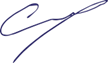 1 – Загальна інформація1 – Загальна інформація1 – Загальна інформаціяПовна назва вищого навчального закладу та структурного підрозділуХерсонський державний університет, факультет української філології й іноземної філології та журналістики, кафедра української і слов’янської філології та журналістикиХерсонський державний університет, факультет української філології й іноземної філології та журналістики, кафедра української і слов’янської філології та журналістикиСтупінь вищої освіти Освітня кваліфікації мовою оригіналуБакалаврБакалавр журналістикиБакалаврБакалавр журналістикиОфіційна назва освітньої програмиОсвітньо-професійна програма «Журналістика»першого (бакалаврського) рівня вищої освітиза спеціальністю 061 Журналістикагалузі знань 06 ЖурналістикаОсвітньо-професійна програма «Журналістика»першого (бакалаврського) рівня вищої освітиза спеціальністю 061 Журналістикагалузі знань 06 ЖурналістикаТип диплому та обсяг освітньої програмиДиплом бакалавра, одиничний, 240 кредитів ЄКТС, термін навчання 3 роки 10 місяцівДиплом бакалавра, одиничний, 240 кредитів ЄКТС, термін навчання 3 роки 10 місяцівНаявністьакредитаціїСертифікат про акредитацію спеціальності серія УД № 22001012 від 03.01.2018 р. термін дії до 1 липня 2022 р. Сертифікат про акредитацію спеціальності серія УД № 22001012 від 03.01.2018 р. термін дії до 1 липня 2022 р. Цикл / рівеньНРК України – 6 рівень, EQ-EHEA – другий цикл, EQFLLL – 6 рівень НРК України – 6 рівень, EQ-EHEA – другий цикл, EQFLLL – 6 рівень Передумовиповна загальна середня освіта;заклад вищої освіти має право визнати та зарахувати кредити, отримані в межах попередньої освітньої програми підготовки «молодшого бакалавра» («молодшого спеціаліста») обсягом не більше ніж 120 кредитів ЄКТС;на основі ступеня «фаховий молодший бакалавр» заклад вищої освіти має право визнати та перезарахувати не більше ніж 60 кредитів ЄКТС, отриманих за попередньою освітньою програмою фахової передвищої освіти;прийом на основі ступенів «молодший бакалавр», «фаховий молодший бакалавр» або освітньо-кваліфікаційного рівня «молодший спеціаліст» здійснюється за результатами зовнішнього незалежного оцінювання в порядку, визначеному законодавством.повна загальна середня освіта;заклад вищої освіти має право визнати та зарахувати кредити, отримані в межах попередньої освітньої програми підготовки «молодшого бакалавра» («молодшого спеціаліста») обсягом не більше ніж 120 кредитів ЄКТС;на основі ступеня «фаховий молодший бакалавр» заклад вищої освіти має право визнати та перезарахувати не більше ніж 60 кредитів ЄКТС, отриманих за попередньою освітньою програмою фахової передвищої освіти;прийом на основі ступенів «молодший бакалавр», «фаховий молодший бакалавр» або освітньо-кваліфікаційного рівня «молодший спеціаліст» здійснюється за результатами зовнішнього незалежного оцінювання в порядку, визначеному законодавством.Мова (и) викладанняУкраїнська Українська Термін дії освітньої програми4 роки 
Перегляд освітньо-професійної програми 1 раз на 2 роки4 роки 
Перегляд освітньо-професійної програми 1 раз на 2 рокиІнтернет адреса постійного розміщення опису освітньої програмиhttps://www.kspu.edu/Education/EduPrograms/061/061OPP.aspx https://www.kspu.edu/Education/EduPrograms/061/061OPP.aspx 2 – Мета освітньої програми2 – Мета освітньої програми2 – Мета освітньої програмиЗабезпечити підготовку фахівців першого (бакалаврського) рівня вищої освіти в галузі журналістики та соціальних комунікацій, сформувати здатність випускника виконувати складні спеціалізовані завдання та розв’язувати практичні проблеми в галузі журналістики та соціальних комунікацій, що гарантує їм широкий доступ до працевлаштування. Забезпечити підготовку фахівців першого (бакалаврського) рівня вищої освіти в галузі журналістики та соціальних комунікацій, сформувати здатність випускника виконувати складні спеціалізовані завдання та розв’язувати практичні проблеми в галузі журналістики та соціальних комунікацій, що гарантує їм широкий доступ до працевлаштування. Забезпечити підготовку фахівців першого (бакалаврського) рівня вищої освіти в галузі журналістики та соціальних комунікацій, сформувати здатність випускника виконувати складні спеціалізовані завдання та розв’язувати практичні проблеми в галузі журналістики та соціальних комунікацій, що гарантує їм широкий доступ до працевлаштування. 3 – Характеристика освітньої програми3 – Характеристика освітньої програми3 – Характеристика освітньої програмиПредметна область (галузь знань, спеціальність, спеціалізація)Предметна область (галузь знань, спеціальність, спеціалізація)Спеціальність 061 Журналістика Галузь знань 06 ЖурналістикаОрієнтація освітньої програмиОрієнтація освітньої програмиПідготовка має освітньо-професійний, прикладний характер; структура програми передбачає динамічне, інтегративне та інтерактивне навчання. Програма пропонує комплексний підхід до здійснення діяльності в сфері соціальних комунікацій та реалізує це через навчання та практичну підготовку. Дисципліни, включені в програму орієнтовані на актуальні напрями, в рамках яких можлива подальша професійна кар’єра здобувачаОсновний фокус освітньої програми та спеціалізаціїОсновний фокус освітньої програми та спеціалізаціїПрофесійна освіта в галузі журналістики з фокусуванням на підготовці фахівця, який, розуміючи природу і закономірності соціальних комунікацій, функціональні особливості і методологію створення медійних продуктів, спроможний ефективно використовувати свої знання та вміння для задоволення суспільних потреб у інформації різного типу. Програма ґрунтується на поєднанні ціннісного світогляду, креативного  мислення,  інтелектуального  пошуку  та теоретико-методологічних  основ  журналістської практики.Ключові слова: журналістика, соціальна комунікація, медіа, ЗМІ, ЗМК, інформація.Особливості програмиОсобливості програмиПрограма акумулює реалізацію права здобувача на  виконання  індивідуальних  творчих  та  навчально-дослідних завдань, виконання курсових та кваліфікаційних проєктів  з  фокусом  на  ключових  концептах  науково-дослідної теми випускової кафедри української і слов’янської філології та журналістики «Сучасний мовно-літературний та масовокомунікаційний прості: історія, реалії, перспективи» (реєстраційний номер).4 – Придатність випускників до працевлаштування та подальшого навчання4 – Придатність випускників до працевлаштування та подальшого навчання4 – Придатність випускників до працевлаштування та подальшого навчанняПридатність до працевлаштуванняВипускники  спеціальності  061  Журналістика  можуть працювати  в  засобах  масової  інформації  (друкованих, аудіовізуальних,  інтернет-виданнях),  інформаційно-аналітичних  центрах,  прес-службах  організацій  різного напрямку  діяльності,  за  спеціальностями  журналістів, кореспондентів,  оглядачів,  фотокореспондентів, редакторів, прес-секретарів тощо. Освітня програма спрямована на здобуття таких професій, згідно з чинною редакцією Національного класифікатора України (Класифікатор професій (ДК 003:2010)): 2 Професіонали  24 Інші професіонали    245 Професіонали в галузі художньої творчості        2451 Професіонали в галузі літератури        2451.2 Письменники, редактори та журналісти        - ведучий програми        - випусковий        - журналіст        - журналіст мультимедійних видань засобів масової інформації        - коментатор        - кореспондент        - оглядач        - редактор        - редактор відповідальний.Випускники  спеціальності  061  Журналістика  можуть працювати  в  засобах  масової  інформації  (друкованих, аудіовізуальних,  інтернет-виданнях),  інформаційно-аналітичних  центрах,  прес-службах  організацій  різного напрямку  діяльності,  за  спеціальностями  журналістів, кореспондентів,  оглядачів,  фотокореспондентів, редакторів, прес-секретарів тощо. Освітня програма спрямована на здобуття таких професій, згідно з чинною редакцією Національного класифікатора України (Класифікатор професій (ДК 003:2010)): 2 Професіонали  24 Інші професіонали    245 Професіонали в галузі художньої творчості        2451 Професіонали в галузі літератури        2451.2 Письменники, редактори та журналісти        - ведучий програми        - випусковий        - журналіст        - журналіст мультимедійних видань засобів масової інформації        - коментатор        - кореспондент        - оглядач        - редактор        - редактор відповідальний.Подальше навчанняМожливість навчання за програмами: 7 рівня НРК, другого циклу FQ-EHEA та 7 рівня EQF-LLL.Отримання післядипломної освіти на споріднених та інших спеціальностях; підвищення кваліфікації; академічної мобільності Можливість навчання за програмами: 7 рівня НРК, другого циклу FQ-EHEA та 7 рівня EQF-LLL.Отримання післядипломної освіти на споріднених та інших спеціальностях; підвищення кваліфікації; академічної мобільності 5 – Викладання та оцінювання5 – Викладання та оцінювання5 – Викладання та оцінюванняВикладання та навчанняСтудентоцентроване навчання, самонавчання, проблемно-орієнтоване навчання, практика із використанням загально- та спеціально-наукових методів (просторового аналізу, економічних, соціологічних). Комбінація лекцій, практичних занять, розв’язування ситуаційних завдань, тренінгів, кейсів, виконання проєктів, дослідницьких наукових робіт.Студентоцентроване навчання, самонавчання, проблемно-орієнтоване навчання, практика із використанням загально- та спеціально-наукових методів (просторового аналізу, економічних, соціологічних). Комбінація лекцій, практичних занять, розв’язування ситуаційних завдань, тренінгів, кейсів, виконання проєктів, дослідницьких наукових робіт.ОцінюванняСистема оцінювання в ХДУ відповідає вимогам Європейської кредитної трансферно-накопичувальної системи, Стандартам і рекомендаціям щодо забезпечення якості в Європейському просторі вищої освіти, розглядається як інструмент визнання успішного завершення здобувачем освіти обов'язкових видів навчальної діяльності й досягнення програмних результатів навчання за окремими освітніми компонентами/навчальними дисциплінами і освітньою програмою загалом.Система оцінювання результатів навчання здобувачів вищої освіти включає: - оцінювання результатів навчання протягом семестру під час вивчення освітніх компонент/навчальних дисциплін (поточний контроль); - оцінювання результатів навчання після вивчення освітніх компонент/навчальних дисциплін (семестровий (підсумковий) контроль); - оцінювання вибіркових видів навчальної діяльності; - оцінювання виконання та захисту курсової роботи (проєкту); - оцінювання виконання та захисту звіту з практики; - оцінювання атестації.Усне та письмове опитування; тестовий контроль; презентація дослідницьких робіт; захист кваліфікаційної роботи; заліки, екзамени.Система оцінювання в ХДУ відповідає вимогам Європейської кредитної трансферно-накопичувальної системи, Стандартам і рекомендаціям щодо забезпечення якості в Європейському просторі вищої освіти, розглядається як інструмент визнання успішного завершення здобувачем освіти обов'язкових видів навчальної діяльності й досягнення програмних результатів навчання за окремими освітніми компонентами/навчальними дисциплінами і освітньою програмою загалом.Система оцінювання результатів навчання здобувачів вищої освіти включає: - оцінювання результатів навчання протягом семестру під час вивчення освітніх компонент/навчальних дисциплін (поточний контроль); - оцінювання результатів навчання після вивчення освітніх компонент/навчальних дисциплін (семестровий (підсумковий) контроль); - оцінювання вибіркових видів навчальної діяльності; - оцінювання виконання та захисту курсової роботи (проєкту); - оцінювання виконання та захисту звіту з практики; - оцінювання атестації.Усне та письмове опитування; тестовий контроль; презентація дослідницьких робіт; захист кваліфікаційної роботи; заліки, екзамени.6 – Програмні компетентності6 – Програмні компетентності6 – Програмні компетентностіІнтегральна компетентністьЗдатність виконувати складні спеціалізовані завдання в галузі соціальних комунікацій, що передбачає застосування положень і методів соціальнокомунікаційних та інших наук і характеризується невизначеністю умов щодо забезпечення ефективності комунікаційної діяльності.Здатність виконувати складні спеціалізовані завдання в галузі соціальних комунікацій, що передбачає застосування положень і методів соціальнокомунікаційних та інших наук і характеризується невизначеністю умов щодо забезпечення ефективності комунікаційної діяльності.Загальні компетентності (ЗК)ЗК 01. Здатність застосовувати знання в практичних ситуаціях;ЗК 02. Знання та розуміння предметної області та розуміння професійної діяльності;ЗК 03. Здатність бути критичним і самокритичним;ЗК 04. Здатність до пошуку, оброблення та аналізу інформації з різних джерел;ЗК 05. Навички використання інформаційних і комунікаційних технологій;ЗК 06. Здатність до адаптації та дії в новій ситуації;ЗК 07. Здатність працювати в команді;ЗК 08. Здатність навчатися і оволодівати сучасними знаннями;ЗК 09. Здатність реалізувати свої права і обов’язки як члена суспільства, усвідомлювати цінності громадянського (вільного демократичного) суспільства та необхідність його сталого розвитку, верховенства права, прав і свобод людини і громадянина в Україні;ЗК 10. Здатність зберігати та примножувати моральні, культурні, наукові цінності і досягнення суспільства на основі розуміння історії та закономірностей розвитку предметної області, її місця у загальній системі знань про природу і суспільство та у розвитку суспільства, техніки і технологій, використовувати різні види та форми рухової активності для активного відпочинку та ведення здорового способу життя;ЗК 11. Здатність спілкуватися державною мовою;ЗК 12. Здатність спілкуватися іноземною мовою;ЗК 13. Здатність до самостійного визначення і аналізу закономірностей історико-культурних явищ та суспільних процесів в Україні в контексті європейського та світового простору.ЗК 01. Здатність застосовувати знання в практичних ситуаціях;ЗК 02. Знання та розуміння предметної області та розуміння професійної діяльності;ЗК 03. Здатність бути критичним і самокритичним;ЗК 04. Здатність до пошуку, оброблення та аналізу інформації з різних джерел;ЗК 05. Навички використання інформаційних і комунікаційних технологій;ЗК 06. Здатність до адаптації та дії в новій ситуації;ЗК 07. Здатність працювати в команді;ЗК 08. Здатність навчатися і оволодівати сучасними знаннями;ЗК 09. Здатність реалізувати свої права і обов’язки як члена суспільства, усвідомлювати цінності громадянського (вільного демократичного) суспільства та необхідність його сталого розвитку, верховенства права, прав і свобод людини і громадянина в Україні;ЗК 10. Здатність зберігати та примножувати моральні, культурні, наукові цінності і досягнення суспільства на основі розуміння історії та закономірностей розвитку предметної області, її місця у загальній системі знань про природу і суспільство та у розвитку суспільства, техніки і технологій, використовувати різні види та форми рухової активності для активного відпочинку та ведення здорового способу життя;ЗК 11. Здатність спілкуватися державною мовою;ЗК 12. Здатність спілкуватися іноземною мовою;ЗК 13. Здатність до самостійного визначення і аналізу закономірностей історико-культурних явищ та суспільних процесів в Україні в контексті європейського та світового простору.Спеціальні (фахові, предметні) компетентностіСК 01. Здатність застосовувати знання зі сфери соціальних комунікацій у своїй професійній діяльності;СК 02. Здатність формувати інформаційний контент;СК 03. Здатність створювати медіапродукт;СК 04. Здатність організовувати й контролювати командну професійну діяльність;СК 05. Здатність ефективно просувати створений медіапродукт;СК 06. Здатність до провадження безпечної медіадіяльності.СК 01. Здатність застосовувати знання зі сфери соціальних комунікацій у своїй професійній діяльності;СК 02. Здатність формувати інформаційний контент;СК 03. Здатність створювати медіапродукт;СК 04. Здатність організовувати й контролювати командну професійну діяльність;СК 05. Здатність ефективно просувати створений медіапродукт;СК 06. Здатність до провадження безпечної медіадіяльності.7 – Нормативний зміст підготовки здобувачів вищої освіти, сформульований у термінах результатів навчання7 – Нормативний зміст підготовки здобувачів вищої освіти, сформульований у термінах результатів навчання7 – Нормативний зміст підготовки здобувачів вищої освіти, сформульований у термінах результатів навчанняПР01. Пояснювати свої виробничі дії та операції на основі отриманих знань;ПР02. Застосовувати знання зі сфери предметної спеціалізації для створення інформаційного продукту чи для проведення інформаційної акції;ПР03. Оцінювати свій чи чужий інформаційний продукт, інформаційну акцію, що організована й проведена самостійно або  з колегами;ПР04. Виконувати пошук, оброблення та аналіз інформації з різних джерел;ПР05. Використовувати сучасні інформаційні й комунікаційні технології та спеціалізоване програмне забезпечення для вирішення професійних завдань;ПР06. Планувати свою діяльність та діяльність колективу з урахуванням цілей, обмежень та передбачуваних ризиків;ПР07.  Координувати виконання особистого завдання із завданнями колег; ПР08. Виокремлювати у виробничих ситуаціях факти, події, відомості, процеси, про які бракує знань, і розкривати способи та джерела здобування тих знань; ПР09. Оцінювати діяльність колег як носіїв прав і обов’язків  членів суспільства, представників громадянського суспільства;ПР10. Оцінювати діяльність колег з точки зору зберігання та примноження суспільних і культурних цінностей і досягнень;ПР11. Вільно спілкуватися з професійних питань, включаючи усну, письмову та електронну комунікацію українською мовою;ПР12. Вільно спілкуватися з професійних питань, включаючи усну, письмову та електронну комунікацію іноземною мовою;ПР13. Передбачати реакцію аудиторії на інформаційний продукт чи на інформаційні акції, зважаючи на положення й методи соціальнокомунікаційних наук; ПР14. Генерувати інформаційний контент за заданою темою з використанням доступних, а також обов’язкових джерел інформації;ПР15. Створювати грамотний медіапродукт на задану тему, визначеного жанру, з урахуванням каналу поширення чи платформи оприлюднення;ПР16. Планувати свою роботу та роботу колег, спрямовану як на генерування інформаційного контенту, так і створення медіапродукту, а також його промоцію;ПР17. Розміщувати оперативно інформацію про свій медіапродукт на доступних інтернет-платформах;ПР18. Використовувати необхідні знання й технології для виходу з кризових комунікаційних ситуацій на засадах толерантності, діалогу й співробітництва. ПР01. Пояснювати свої виробничі дії та операції на основі отриманих знань;ПР02. Застосовувати знання зі сфери предметної спеціалізації для створення інформаційного продукту чи для проведення інформаційної акції;ПР03. Оцінювати свій чи чужий інформаційний продукт, інформаційну акцію, що організована й проведена самостійно або  з колегами;ПР04. Виконувати пошук, оброблення та аналіз інформації з різних джерел;ПР05. Використовувати сучасні інформаційні й комунікаційні технології та спеціалізоване програмне забезпечення для вирішення професійних завдань;ПР06. Планувати свою діяльність та діяльність колективу з урахуванням цілей, обмежень та передбачуваних ризиків;ПР07.  Координувати виконання особистого завдання із завданнями колег; ПР08. Виокремлювати у виробничих ситуаціях факти, події, відомості, процеси, про які бракує знань, і розкривати способи та джерела здобування тих знань; ПР09. Оцінювати діяльність колег як носіїв прав і обов’язків  членів суспільства, представників громадянського суспільства;ПР10. Оцінювати діяльність колег з точки зору зберігання та примноження суспільних і культурних цінностей і досягнень;ПР11. Вільно спілкуватися з професійних питань, включаючи усну, письмову та електронну комунікацію українською мовою;ПР12. Вільно спілкуватися з професійних питань, включаючи усну, письмову та електронну комунікацію іноземною мовою;ПР13. Передбачати реакцію аудиторії на інформаційний продукт чи на інформаційні акції, зважаючи на положення й методи соціальнокомунікаційних наук; ПР14. Генерувати інформаційний контент за заданою темою з використанням доступних, а також обов’язкових джерел інформації;ПР15. Створювати грамотний медіапродукт на задану тему, визначеного жанру, з урахуванням каналу поширення чи платформи оприлюднення;ПР16. Планувати свою роботу та роботу колег, спрямовану як на генерування інформаційного контенту, так і створення медіапродукту, а також його промоцію;ПР17. Розміщувати оперативно інформацію про свій медіапродукт на доступних інтернет-платформах;ПР18. Використовувати необхідні знання й технології для виходу з кризових комунікаційних ситуацій на засадах толерантності, діалогу й співробітництва. 8 – Ресурсне забезпечення реалізації програми8 – Ресурсне забезпечення реалізації програми8 – Ресурсне забезпечення реалізації програмиКадрове забезпеченняОсновний  склад  викладачів  освітньої  програми складається  з  професорсько-викладацького складу кафедри  української  і слов’янської філології та журналістики факультету  української й іноземної філології та журналістики. Освітній процес забезпечують: 2 доктори наук, 10 кандидатів наук, 1 заслужений працівник освіти України, 1 заслужений діяч науки і техніки України, 3 члени Національної спілки журналістів України та голова Херсонської обласної організації Національної спілки письменників України.Гарант освітньої програми: Соломахін А.Ф. – кандидат філологічних наук, доцент кафедри  української  і слов’янської філології та журналістики.До реалізації програми залучаються науково-педагогічні працівники університету з науковими ступенями та/або вченими званнями, а також висококваліфіковані спеціалісти. З метою підвищення фахового рівня всі науково-педагогічні працівники один раз на п’ять років проходять стажування.Основний  склад  викладачів  освітньої  програми складається  з  професорсько-викладацького складу кафедри  української  і слов’янської філології та журналістики факультету  української й іноземної філології та журналістики. Освітній процес забезпечують: 2 доктори наук, 10 кандидатів наук, 1 заслужений працівник освіти України, 1 заслужений діяч науки і техніки України, 3 члени Національної спілки журналістів України та голова Херсонської обласної організації Національної спілки письменників України.Гарант освітньої програми: Соломахін А.Ф. – кандидат філологічних наук, доцент кафедри  української  і слов’янської філології та журналістики.До реалізації програми залучаються науково-педагогічні працівники університету з науковими ступенями та/або вченими званнями, а також висококваліфіковані спеціалісти. З метою підвищення фахового рівня всі науково-педагогічні працівники один раз на п’ять років проходять стажування.Матеріально-технічне забезпеченняХерсонський державний університет має сучасну матеріально-технічну базу: 6 учбових корпусів; студентське містечко, що об`єднує 3 гуртожитки; бібліотека з абонементами навчальної літератури; 3 ковокінг-центра; 2 актові зали; 3 спортивні зали; спортивний майданчик, басейн, навчальні майстерні; санаторій-профілакторій; навчально-тренувальний центр з водних видів спорту; агробіостанцію-ботанічний сад; астрономічна обсерваторія; виставкова зала; музей історії університету; юридична клініка; парк сільськогосподарської техніки; спортивно-оздоровчий табір «Буревісник» на березі Чорного морі. Виконання програм навчальних дисциплін у повному обсязі забезпечується матеріально-технічним оснащенням кабінетів і лабораторій, основний перелік яких включає: кабінети комп’ютерної техніки, спеціалізовані кабінети, що створюють умови для набуття студентами спеціальних компетентностей зі спеціальності 061 Журналістика.Херсонський державний університет має сучасну матеріально-технічну базу: 6 учбових корпусів; студентське містечко, що об`єднує 3 гуртожитки; бібліотека з абонементами навчальної літератури; 3 ковокінг-центра; 2 актові зали; 3 спортивні зали; спортивний майданчик, басейн, навчальні майстерні; санаторій-профілакторій; навчально-тренувальний центр з водних видів спорту; агробіостанцію-ботанічний сад; астрономічна обсерваторія; виставкова зала; музей історії університету; юридична клініка; парк сільськогосподарської техніки; спортивно-оздоровчий табір «Буревісник» на березі Чорного морі. Виконання програм навчальних дисциплін у повному обсязі забезпечується матеріально-технічним оснащенням кабінетів і лабораторій, основний перелік яких включає: кабінети комп’ютерної техніки, спеціалізовані кабінети, що створюють умови для набуття студентами спеціальних компетентностей зі спеціальності 061 Журналістика.Інформаційне та навчально-методичне забезпеченняофіційний сайт ХДУ: http://www.kspu.edu/About.aspx?lang=uk;точки бездротового доступу Інтернет;наукова бібліотека, читальні зали;Херсонський віртуальний університет http://dls.ksu.kherson.ua/dls/Default.aspx?l=1; система дистанційного навчання «KSU Online»;електронна бібліотека http://elibrary.kspu.edu/;навчально-методичні комплекси дисциплін; дидактичні матеріали для самостійної та індивідуальної роботи студентів з дисциплін;програми практик.офіційний сайт ХДУ: http://www.kspu.edu/About.aspx?lang=uk;точки бездротового доступу Інтернет;наукова бібліотека, читальні зали;Херсонський віртуальний університет http://dls.ksu.kherson.ua/dls/Default.aspx?l=1; система дистанційного навчання «KSU Online»;електронна бібліотека http://elibrary.kspu.edu/;навчально-методичні комплекси дисциплін; дидактичні матеріали для самостійної та індивідуальної роботи студентів з дисциплін;програми практик.9 – Академічна мобільність9 – Академічна мобільність9 – Академічна мобільністьНаціональна кредитна мобільністьУгода від 22.10.2015 № 15/12, Вінницький державний педагогічний університет імені Михайла Коцюбинського. Термін дії: 2025 Угода від від 31.05.2022 № 12 ст/22, ДВНЗ «Прикарпатський національний університет імені Василя Стефаника. Термін дії: 2027Угода від від 18.12.2012 № 913/12, ДВНЗ «Запорізький національний університет». Термін дії: до прийняття  рішення про припиненняУгода від 08.06.2021 №03/29/20, Київський університет імені Тараса Шевченка. Термін дії – 2026Угода від 15.12.2012 № 01-13, Одеський національний університет імені І.І.Мечникова. Термін дії:  до прийняття  рішення про припиненняУгода від 07.03.2023 № 03-28/2, Центральноукраїнський державний університет імені Володимира Винниченка. Термін дії – 2028Угода від 22.10.2015 № 15/12, Вінницький державний педагогічний університет імені Михайла Коцюбинського. Термін дії: 2025 Угода від від 31.05.2022 № 12 ст/22, ДВНЗ «Прикарпатський національний університет імені Василя Стефаника. Термін дії: 2027Угода від від 18.12.2012 № 913/12, ДВНЗ «Запорізький національний університет». Термін дії: до прийняття  рішення про припиненняУгода від 08.06.2021 №03/29/20, Київський університет імені Тараса Шевченка. Термін дії – 2026Угода від 15.12.2012 № 01-13, Одеський національний університет імені І.І.Мечникова. Термін дії:  до прийняття  рішення про припиненняУгода від 07.03.2023 № 03-28/2, Центральноукраїнський державний університет імені Володимира Винниченка. Термін дії – 2028Міжнародна кредитна мобільністьУгода № 01-8 Університет ім. Адама Міцкевича  м. Познань (Республіка Польща) Термін дії: 04.04.2006 - безстроковий термін.Угода № 01-8 Університет ім. Адама Міцкевича  м. Познань (Республіка Польща) Термін дії: 04.04.2006 - безстроковий термін.Навчання іноземних здобувачів вищої освітиМожливість навчання іноземних здобувачів вищої освіти за акредитованими освітніми програмами (спеціальністю) у межах ліцензійного обсягу спеціальності та за наявності попередньої мовленнєвої підготовки.Можливість навчання іноземних здобувачів вищої освіти за акредитованими освітніми програмами (спеціальністю) у межах ліцензійного обсягу спеціальності та за наявності попередньої мовленнєвої підготовки.Код н/дКомпоненти освітньої програми (навчальні дисципліни, курсові проекти (роботи), практики, атестація)Кількість кредитівФорма підсумкового контролю1234Обов’язкові компоненти ОКОбов’язкові компоненти ОКОбов’язкові компоненти ОКОбов’язкові компоненти ОКОК 1.Філософія 5екзамен ОК 2.Історія України та української культури6диф. залікОК 3.Іноземна мова 5диф. залікОК 4.Безпека життєдіяльності (безпека життєдіяльності, основи охорони праці та цивільний захист) та екологічна безпека3диф. залікОК 5.Фізичне виховання3диф. залікОК 6.Медіаменеджмент3диф. залікОК 7.Академічна доброчесність3диф. залікОК 8.Курсові роботи з фахових дисциплін3диф. залікОК 9.Інформаційні технології МК3диф. залікОК 10.Мовна підготовка: сучасна українська мова, стилістика і культура мови, редагування медіатекстів7екзаменОК 11.Нові медіа6,5екзаменОК 12.Фундаментальна фахова підготовка з журналістики 9,5екзаменОК 13.Медіаправо6екзаменОК 14.Медіабезпека 6екзаменОК 15.Основи журналістики (вступ до спеціальності, технічні засоби виробництва)6,5екзаменОК 16.Журналістська етика3,5диф. залікОК 17.Медіавиробництво: промоція3екзаменОК 18.Історія української журналістики6,5диф. залікОК 19.Зарубіжна журналістика5екзаменОК 20.Медіавиробництво: контент9екзаменОК 21.Медіавиробництво: продукт 27екзаменОК 22.Професійний самоаналіз та медіакритика3екзаменОК 23.Навчальна практика 6диф. залікОК 24.Виробнича практика9диф. залікОК 25.Передипломна практика3диф. залікОК 26. Атестація здобувачів вищої освіти4,5захистЗагальний обсяг обов’язкових компонент:Загальний обсяг обов’язкових компонент:155155Вибіркові компоненти ВКВибіркові компоненти ВКВибіркові компоненти ВКВибіркові компоненти ВКЦикл загальної підготовки Цикл загальної підготовки Цикл загальної підготовки Цикл загальної підготовки ВК 1.Дисципліна вільного вибору студента 13диф. залікВК 2.Дисципліна вільного вибору студента 23диф. залікВК 3.Дисципліна вільного вибору студента 33диф. залікВК 4.Дисципліна вільного вибору студента 43диф. залікВК 5.Дисципліна вільного вибору студента 53диф. залікВК 6.Дисципліна вільного вибору студента 65диф. залікВК 7.Дисципліна вільного вибору студента 75диф. залікВК 8.Дисципліна вільного вибору студента 85диф. залікВК 9.Дисципліна вільного вибору студента 95диф. залікВК 10.Дисципліна вільного вибору студента 105диф. залікВК 11.Дисципліна вільного вибору студента 115диф. залікВК 12.Дисципліна вільного вибору студента 125диф. залікВК 13.Дисципліна вільного вибору студента 135диф. залікУсього:55Цикл професійної підготовки Цикл професійної підготовки Цикл професійної підготовки Цикл професійної підготовки ВК 14.Дисципліна вільного вибору студента 145диф. залікВК 15.Дисципліна вільного вибору студента 155диф. залікВК 16.Дисципліна вільного вибору студента 165диф. залікВК 17.Дисципліна вільного вибору студента 175диф. залікВК 18.Дисципліна вільного вибору студента 185диф. залікВК 19.Дисципліна вільного вибору студента 195диф. залікУсього:30Загальний обсяг вибіркових компонент:Загальний обсяг вибіркових компонент:8585ЗАГАЛЬНИЙ ОБСЯГ ОСВІТНЬОЇ ПРОГРАМИЗАГАЛЬНИЙ ОБСЯГ ОСВІТНЬОЇ ПРОГРАМИ240240ОК1ОК2ОК3ОК4ОК5ОК6ОК7ОК8ОК9ОК10ОК11ОК12ОК13ОК14ОК15ОК16ОК17ОК18ОК19ОК20ОК 21ОК 22ОК 23ОК 24ОК 25ОК 26ІК++++++++++++++++++++++++++ЗК 1++++++++++ЗК 2+++++ЗК 3++++++ЗК 4++++++ЗК 5+++++++ЗК 6+++++ЗК 7+++ЗК 8++ЗК 9++++ЗК 10++++ЗК 11+++++++++++++++++++++++++ЗК 12+ЗК 13+++СК 1++++++++++++++++++++СК 2++++++++++++СК 3+++СК 4++++++СК 5++СК 6++++ОК1ОК2ОК3ОК4ОК5ОК6ОК7ОК8ОК9ОК10ОК11ОК12ОК13ОК14ОК15ОК16ОК17ОК18ОК19ОК20ОК 21ОК 22ОК 23ОК 24ОК 25ОК 26ПР 1++++ПР 2+ПР 3+ПР 4++++++++++++++ПР 5+++ПР 6++++ПР 7+++ПР 8+++ПР 9+++ПР 10 ++++ПР 11 +++++++++++++++++++++++++ПР 12 +ПР 13+++++++ПР 14+++++ПР 15+++ПР 16 ++ПР 17+++ПР 18++